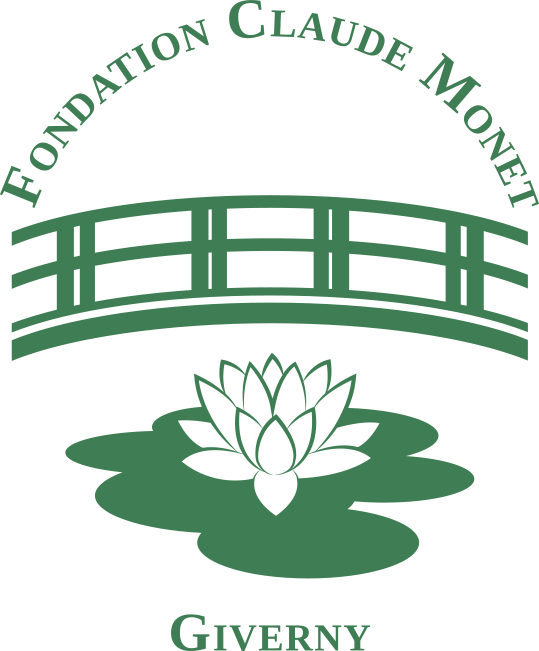 GROUP BOOKING FORMHOUSE AND GARDENS OF CLAUDE MONET - GIVERNY- Unguided visit of the house and gardens - Booking form to fill in and send back to the groups service:reservation@claudemonetgiverny.fr - +33 (0)2 32 51 90 31You will receive a confirmation by mail after validation.Name of the organization or structureAddress (street, postal code, city)Name of the group leader or contactPhone numberE-mail addressDate of visit required (from March 29th to November 1st)Time-slot required (every 15min depending on our availabilities)Number of participants(limited to 50pax/15min) Total number: …...Adults: …...Children: …...Students: …...Disabled persons: …...Payment method On spot (by credit card or cash)  By bank transfer according to the conditions confirmed by the groups service